Vývoj cestovního ruchu v Praze ve 2. čtvrtletí 2016Ve zkratce:Hostů celkem: 1,847.945
ze zahraničí: 1,594.954 (86,3 %)
z tuzemska: 252.991 (13,7 %)Celkově v Praze přírůstek hostů o 41.378 osob (2,3 %)
ze zahraničí přírůstek o 15.454 osob (1,0 %)
návštěvnost z ČR přírůstek o 25.924 osob (11,4 %)Počet hostů byl nejvyšší v květnu, nejnižší v dubnu.Hlavní zdrojové země z hlediska počtu hostů: Německo, USA, Spojené království65 % všech zahraničních hostů přijelo z Evropy, 16,6 % z Asie.Přetrvává příznivý trend ohledně přírůstku rezidentů, který započal již v listopadu 2014Největší přírůstky počtu hostů: Polsko, Slovensko, Jižní KoreaVýraznější úbytky: Rusko, Švédsko, BrazíliePřenocování celkem: 4,292.134
ze zahraničí: 3,854.209 (89,8 %)
z České republiky: 437.925 (10,2 %)Celkově v Praze úbytek počtu přenocování o 77.124 nocí (-1,8 %)
ze zahraničí úbytek o 112.992 nocí (-2,8 %)
u rezidentů přírůstek o 35.868 nocí (8,9%)Průměrná délka přenocování: 2,3 noci
nerezidenti: 2,4 noci; rezidenti: 1,7 nociNejdelší průměrná doba pobytu: Rusko (3,6 noci)
Nejkratší průměrná doba pobytu: Jižní Korea (1,6 noci)Využití pokojů v hotelech a podobných ubytovacích zařízeních: 68,5 %
čisté využití lůžek: 66,8 %Druhý kvartál roku 2016 byl ve znamení mírného nárůstu celkového počtu hostů a současně mírného poklesu celkového počtu přenocování. 
Průměrná délka pobytu se meziročně nepatrně zkrátila.
Počet přenocování již po třetí v řadě přesáhnul ve srovnatelném období hranici 4 milionů, počet příjezdů těsně atakoval hranici 1 milionu 850 tisíc. 
Návštěvnost Prahy během druhého čtvrtletí roste nepřetržitě již od roku 2012.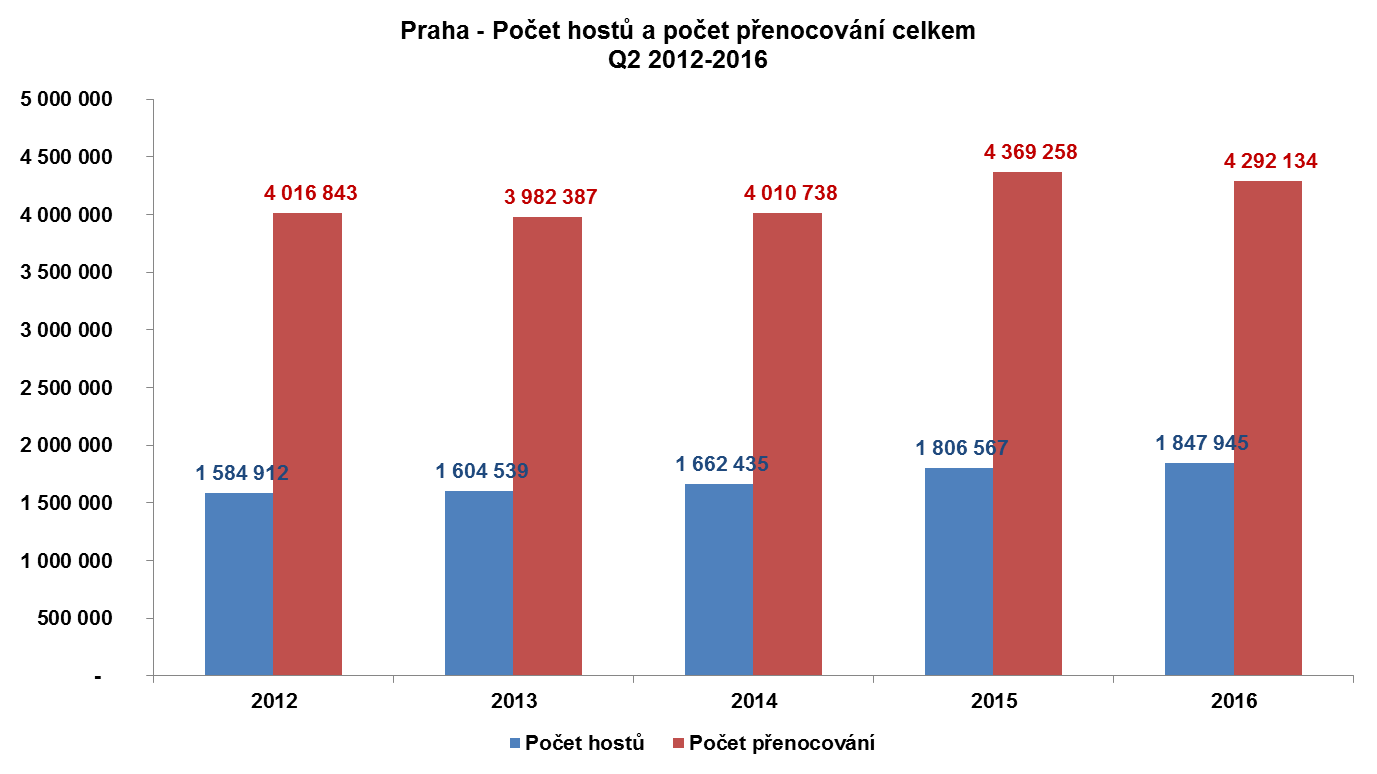 HostéDo pražských hromadných ubytovacích zařízení přijelo během 2. čtvrtletí 2016 celkem 1,847.945 hostů.
Z toho 86,3 % tvořili hosté ze zahraničí – tzn. 1,594.954 osob.
13,7 % připadlo na rezidenty, což v absolutním vyjádření znamená 252.991 hostů.
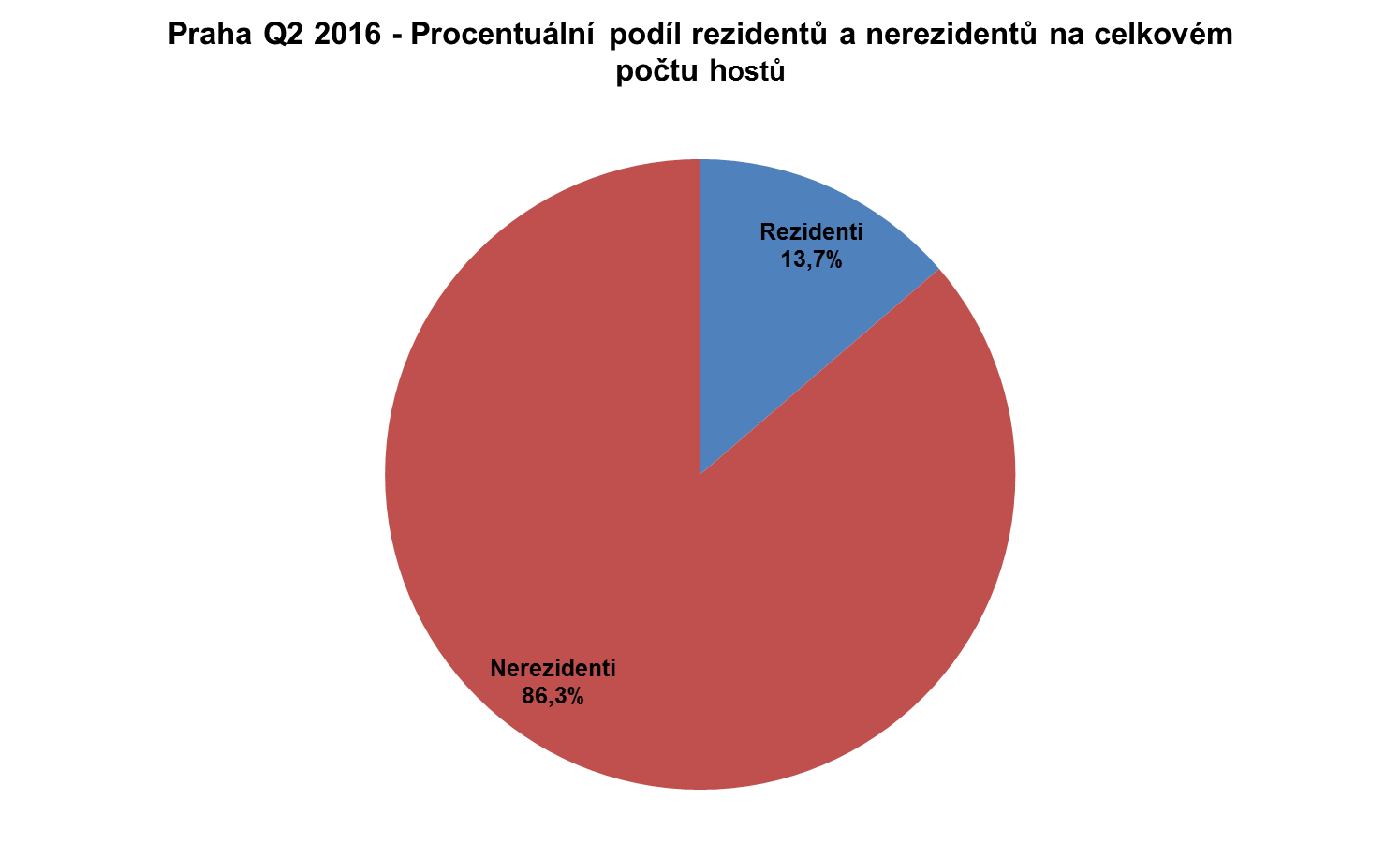 Celkově meziročně vzrostl počet návštěvníků Prahy o 2,3 % - tj. o 41.378 osob.
Rezidentů se do Prahy vypravilo o 11,4 % (25.924 osob) více,
nerezidentů přibylo 1 % (15.454 osob).
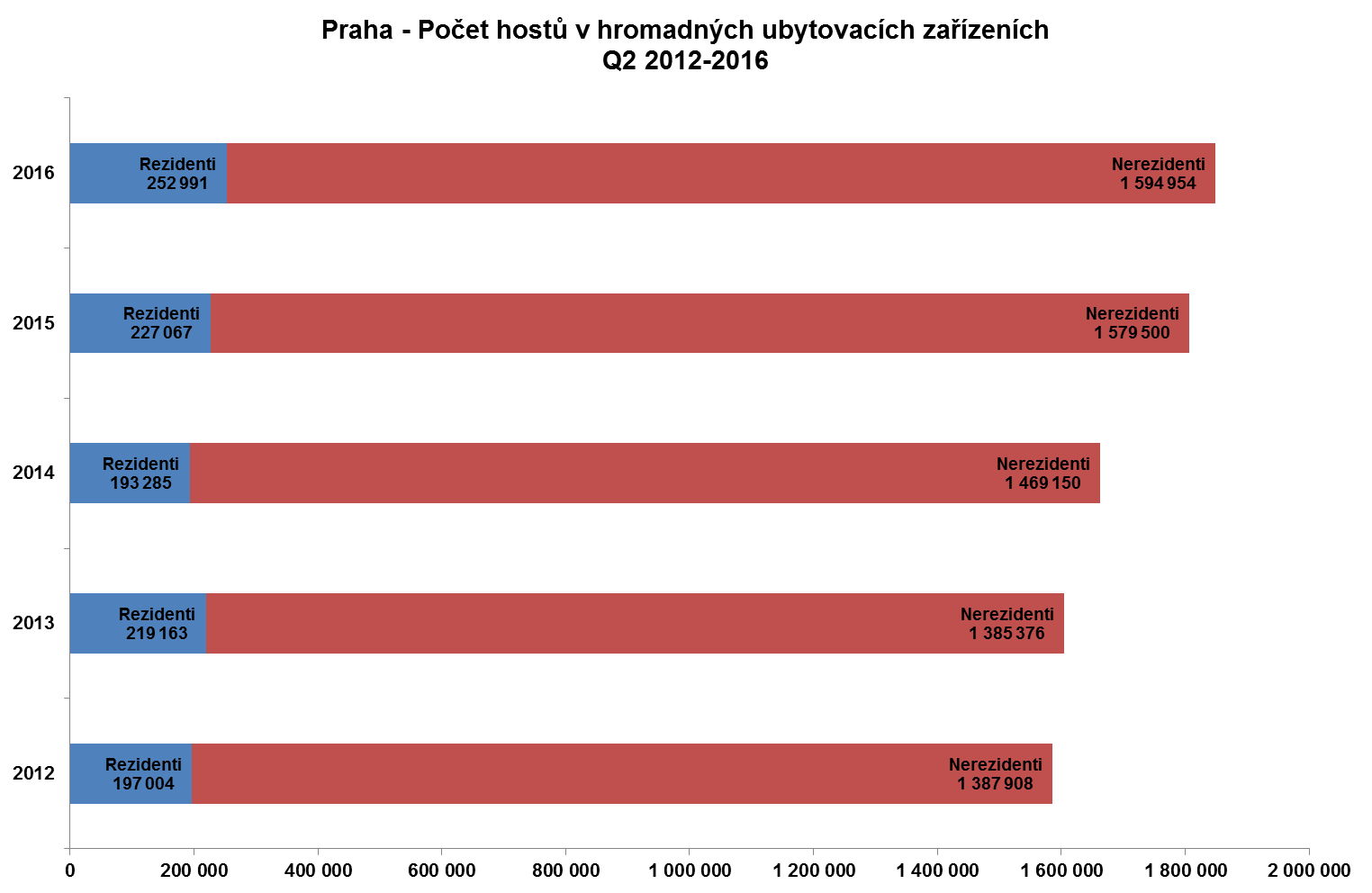 Celkový počet hostů v hromadných ubytovacích zařízeních Q2 2016:Nejvyšší návštěvnost vykázala pražská HUZ v květnu, nejnižší v dubnu. Během pátého měsíce roku bylo dosaženo i nejvyššího přírůstku počtu hostů v rámci sledovaného období.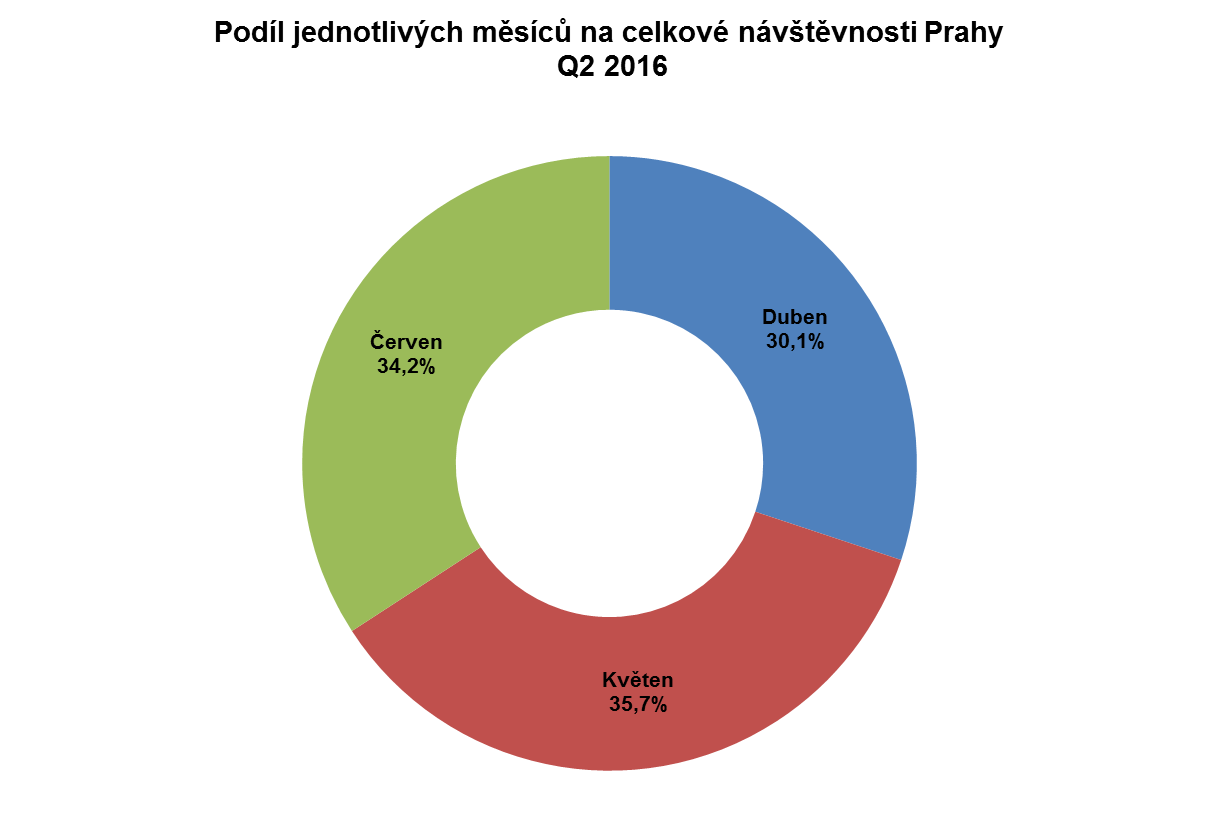 PřenocováníCelkově bylo během 2. čtvrtletí 2016 v Praze realizováno 4,292.134 přenocování.
89,8 % - tj. 3,854.209 noclehů připadá na návštěvníky-nerezidenty, 
pouhých 10,2 % - tj. 437.925 nocí na hosty z ostatních částí České republiky.

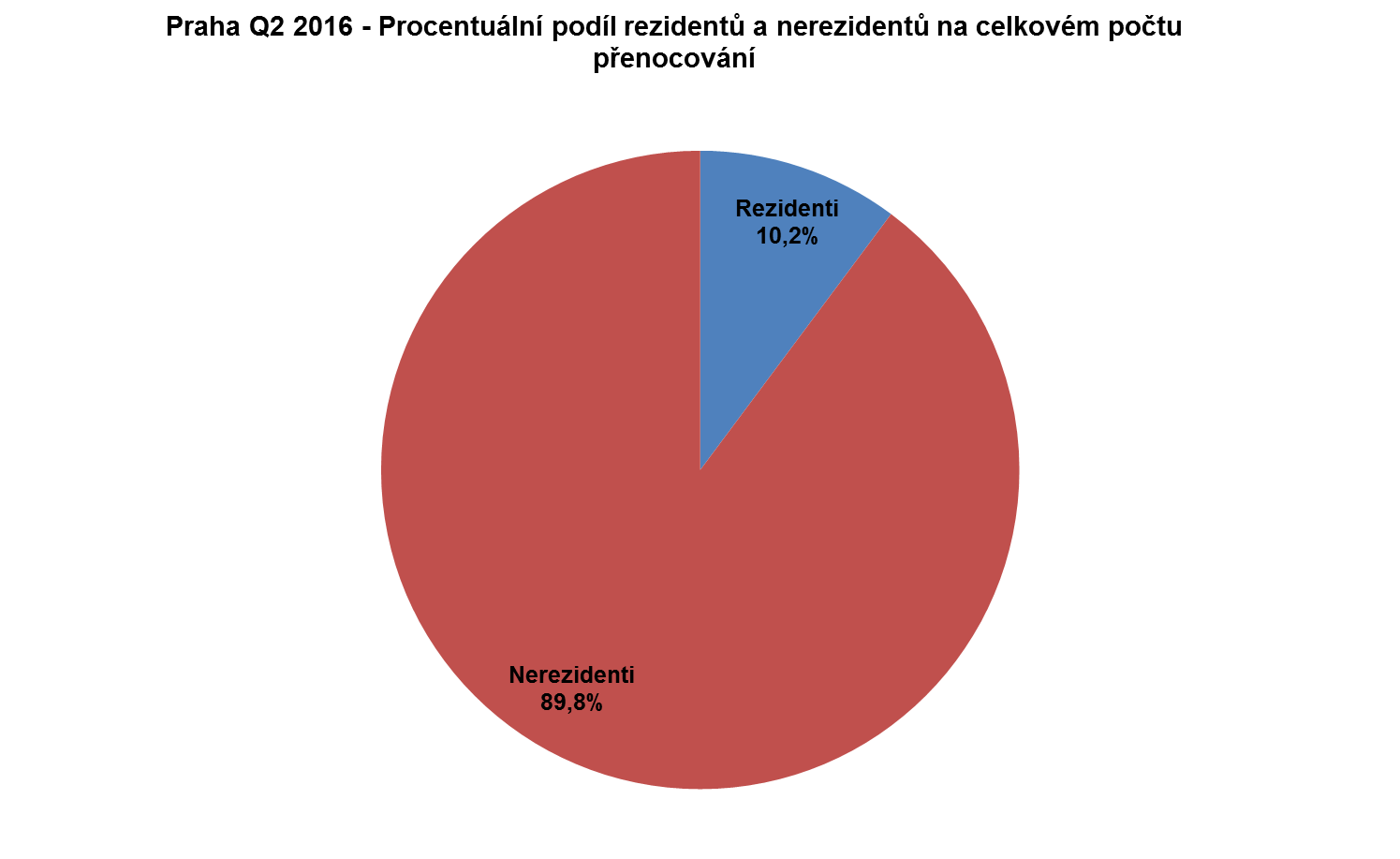 Počet přenocování v hromadných ubytovacích zařízeních Q2 2016:
V souhrnu za celé čtvrtletí se snížil počet přenocování o 77.124 noclehů – tj. o 1,8 %.
Počet přenocování v Praze mírně narůstal pouze v květnu, v dubnu i v červnu došlo k nevelkému poklesu, přičemž dubnový úbytek souvisí zejména s letošním přesunem data Velikonoc na březen a květen.Průměrná doba pobytu se oproti loňskému druhému čtvrtletí ve všech kategoriích zkrátila o 0,1 noci.Celková průměrná délka přenocování: 2,3 noci
Nerezidenti:  2,4 noci
Rezidenti: 1,7 noci
1. Domácí návštěvníci PrahyTuzemských hostů přijelo do Prahy ve sledovaném období 252.991, což je o 11,4 %, tedy o 25.924 osob více než před rokem. 
Počet přenocování domácí klientely dosáhl hodnoty 437.925 noclehů, což znamená, že narostl o 8,9 % - tj. o 35.868 nocí.
Průměrně strávili rezidenti v Praze 1,7 noci, což představuje meziročně nepatrné zkrácení doby pobytu.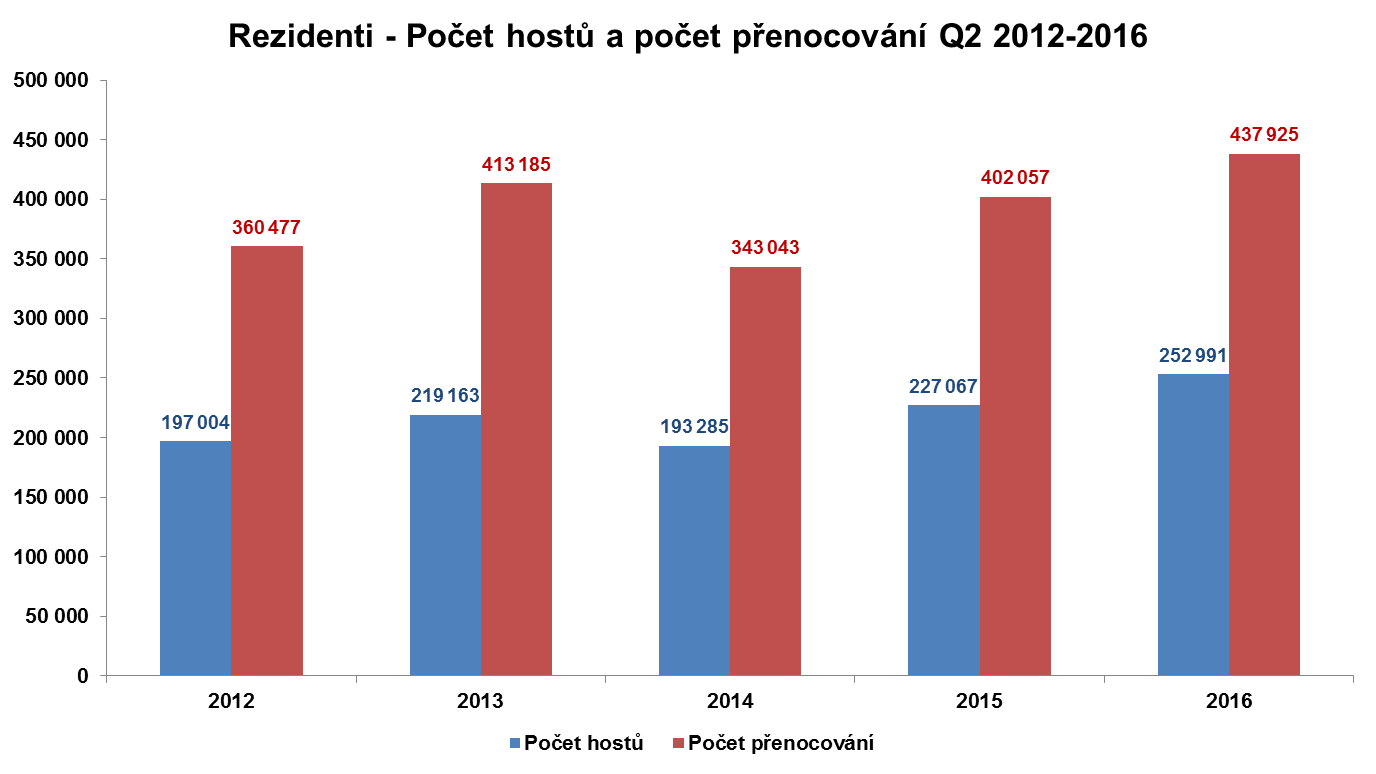 Počet rezidentů v hromadných ubytovacích zařízeních Q2 2016:Nejvíce rezidentů upřednostnilo pro výlet do Prahy červen, kdy je patrná i nejvyšší dynamika růstu. Nicméně květnový počet hostů z ČR je nižší jen nepatrně.Počet přenocování rezidentů v hromadných ubytovacích zařízeních Q2 2016:

2. Zahraniční návštěvníci PrahyV období duben-červen 2016 přijelo do českého hlavního města 1,594.954 hostů ze zahraničí. Návštěvnost nerezidentů tak vzrostla již po třetí za sebou, i když tentokrát pouze o 1 % - tj. o 15.454 hostů.
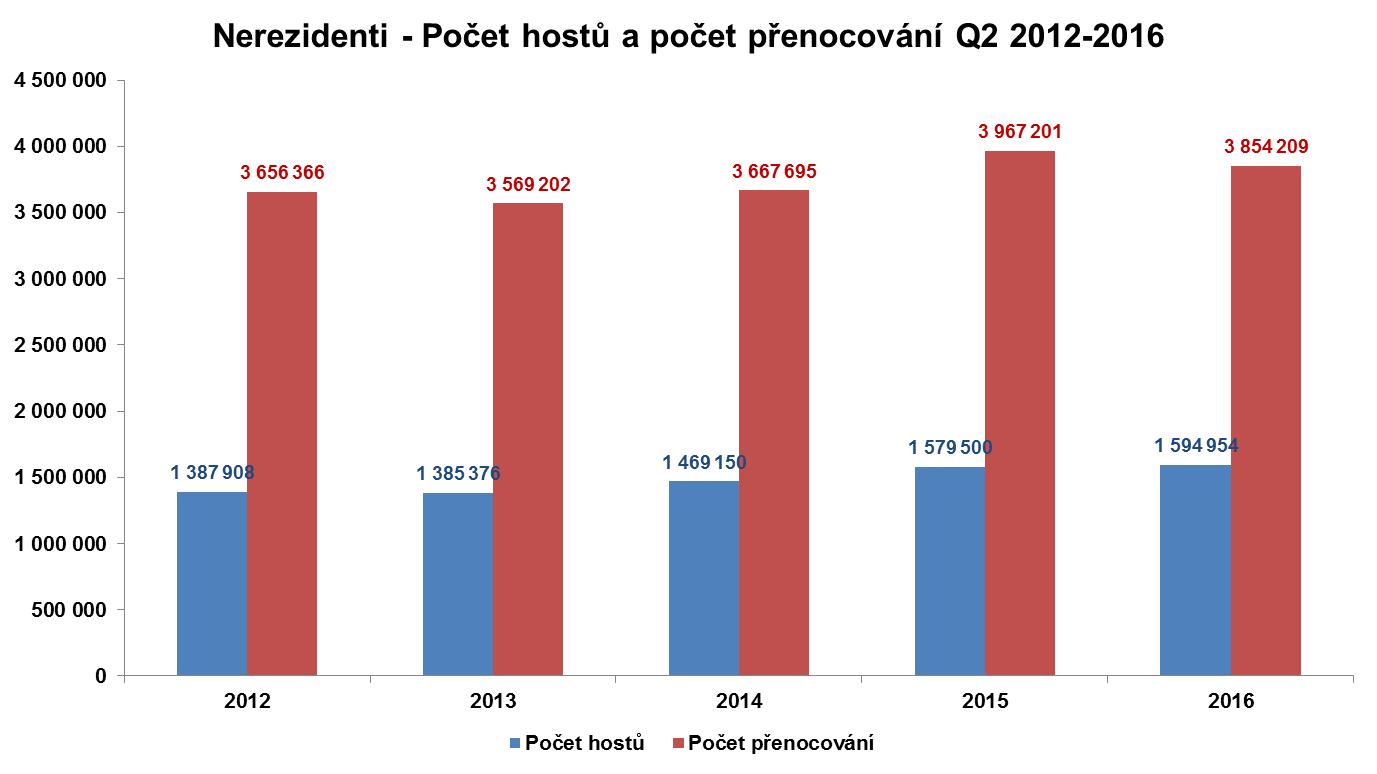 Nejvyšší návštěvnost ze zahraničí zaevidovaly pražské hotely, penziony a další sledovaná ubytovací zařízení v květnu, v tomto měsíci došlo i k nejvyššímu nárůstu v příjezdech cizinců ve výši 3,2 %, o což se nejvyšší měrou zasloužili němečtí turisté.Počet zahraničních návštěvníků v hromadných ubytovacích zařízeních Q2 2016:
Zdrojové zeměHlavním zdrojovým trhem se pro Prahu ve 2. kvartále stalo opět Německo. 
Výrazně bodovali i naši další sousedé – Polsko a Slovensko.
Němců přijelo 230.857, což je velmi podobné množství jako před rokem a znamená takřka stotisícový náskok před druhými USA. Podíl Německa na celkové zahraniční návštěvnosti tak činil 14,5 %, podíl USA 8,5 %, podíl Spojeného království 6,1 %.
Nejvýraznějším meziročním posunem v rámci TOP 10 je propad Ruska ze čtvrtého na deváté místo a naopak posílení pozice Jižní Koreje z jedenácté na sedmou příčku.
Mírně v celkovém žebříčku sestoupily Itálie a Francie a kupředu se posunuly Polsko a Slovensko.
Z Polska, Slovenska i Jižní Koreje přicestovalo o cca 20 % hostů více než před rokem.
Čína si udržela loňskou desátou pozici.
Ze zemí, které se v TOP 10 neumístily, výrazně přibylo také Izraelců, Nizozemců, Ukrajinců a Maďarů.
10 zemí s nejvyšším celkovým počtem návštěvníků Q2 2016:.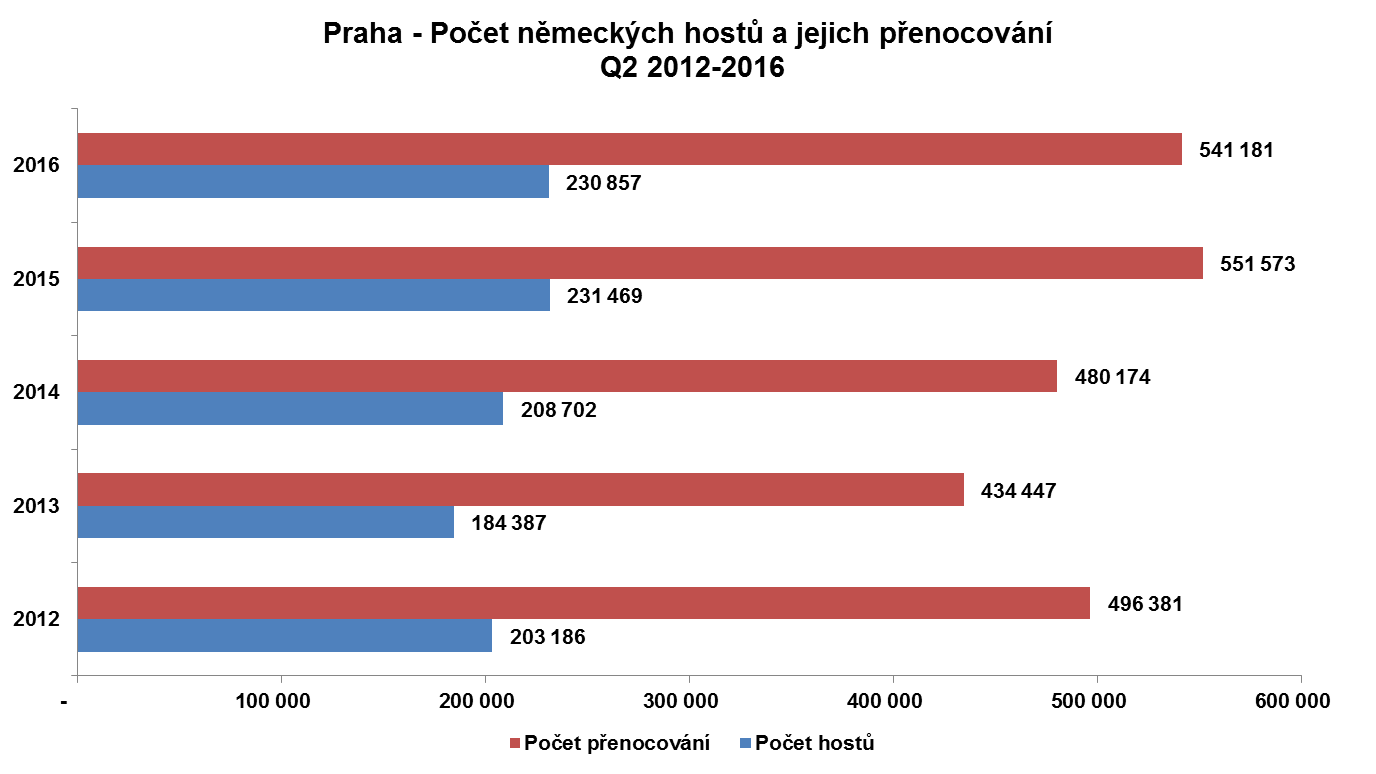 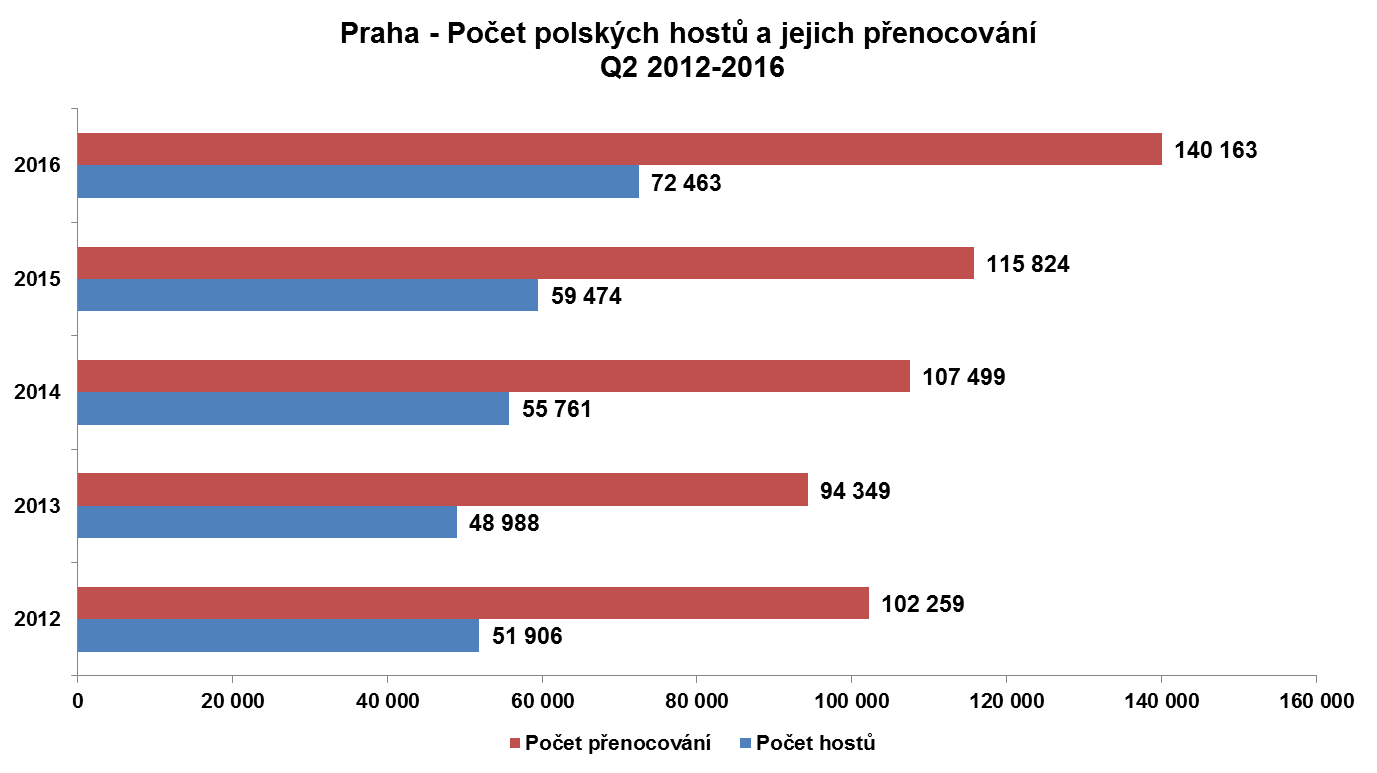 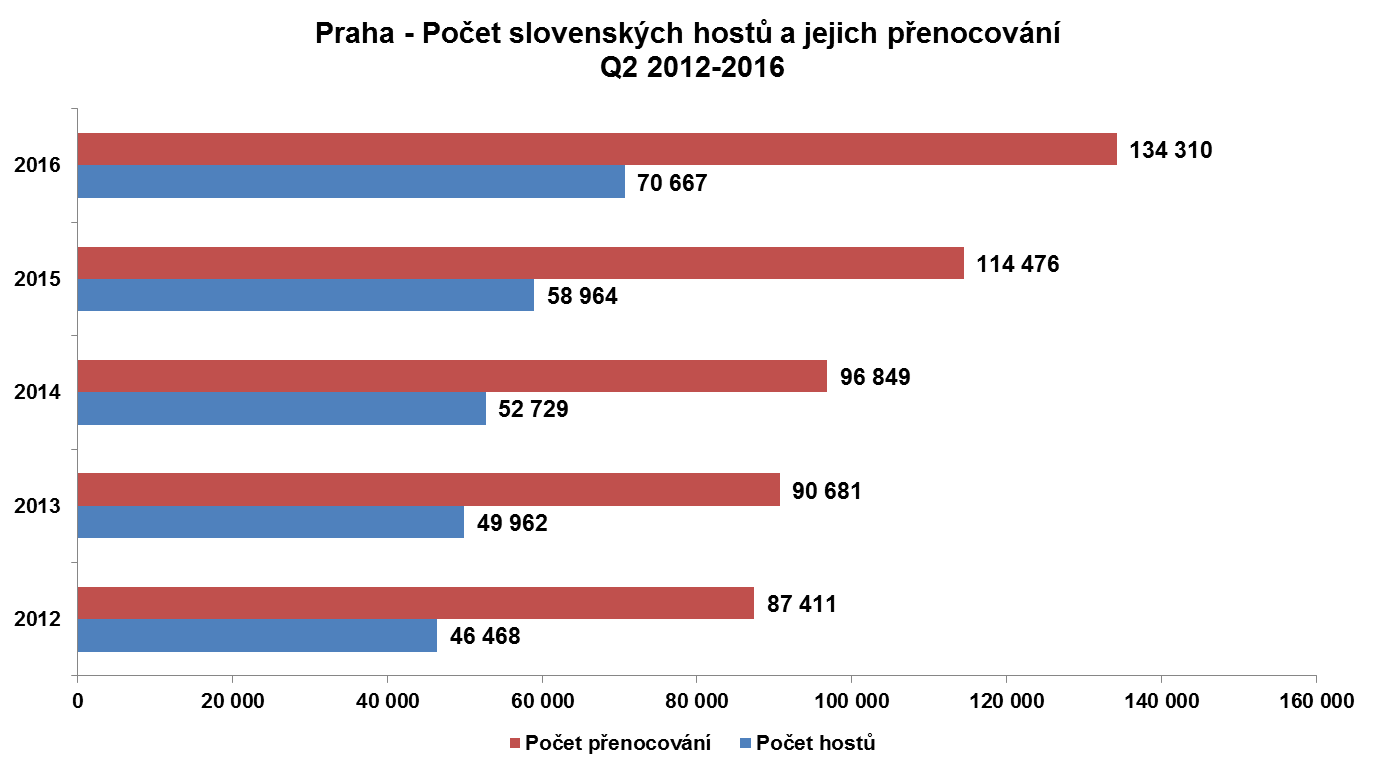 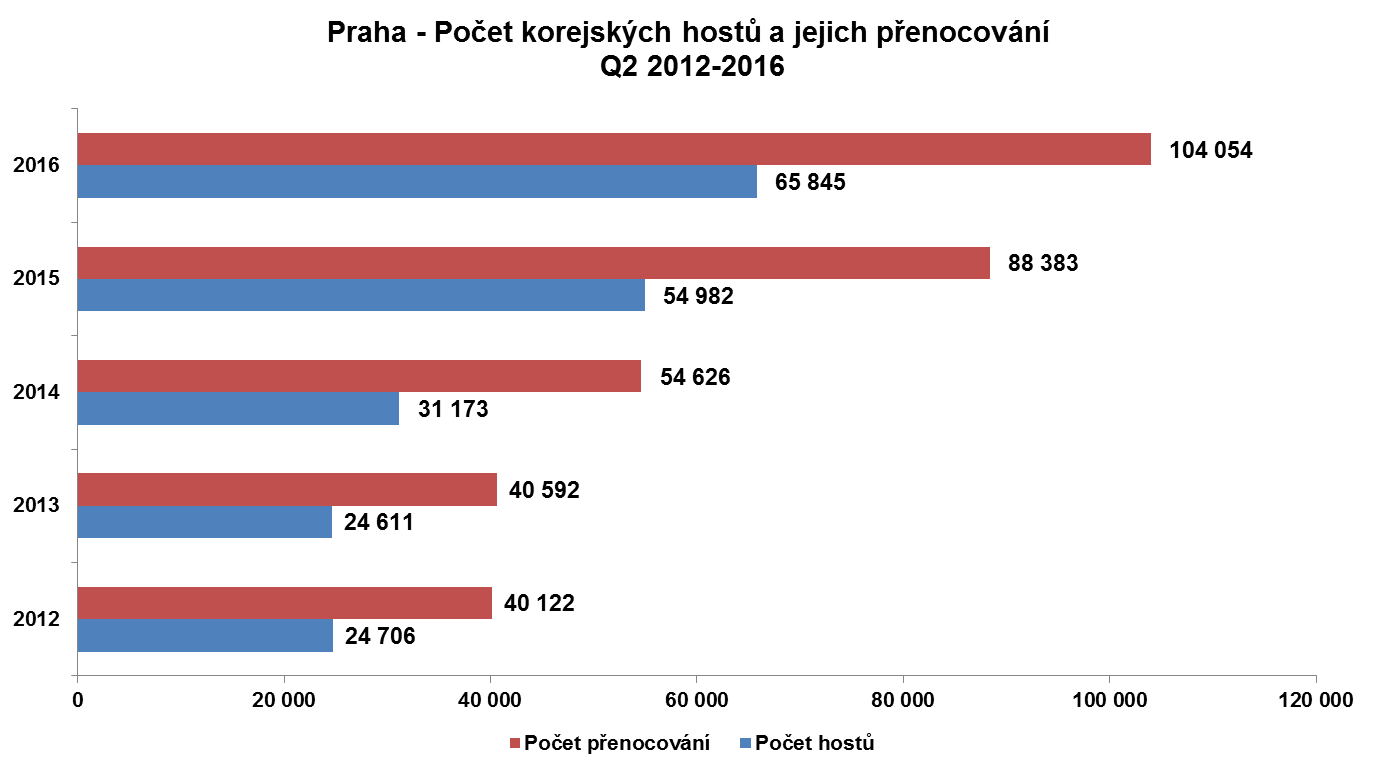 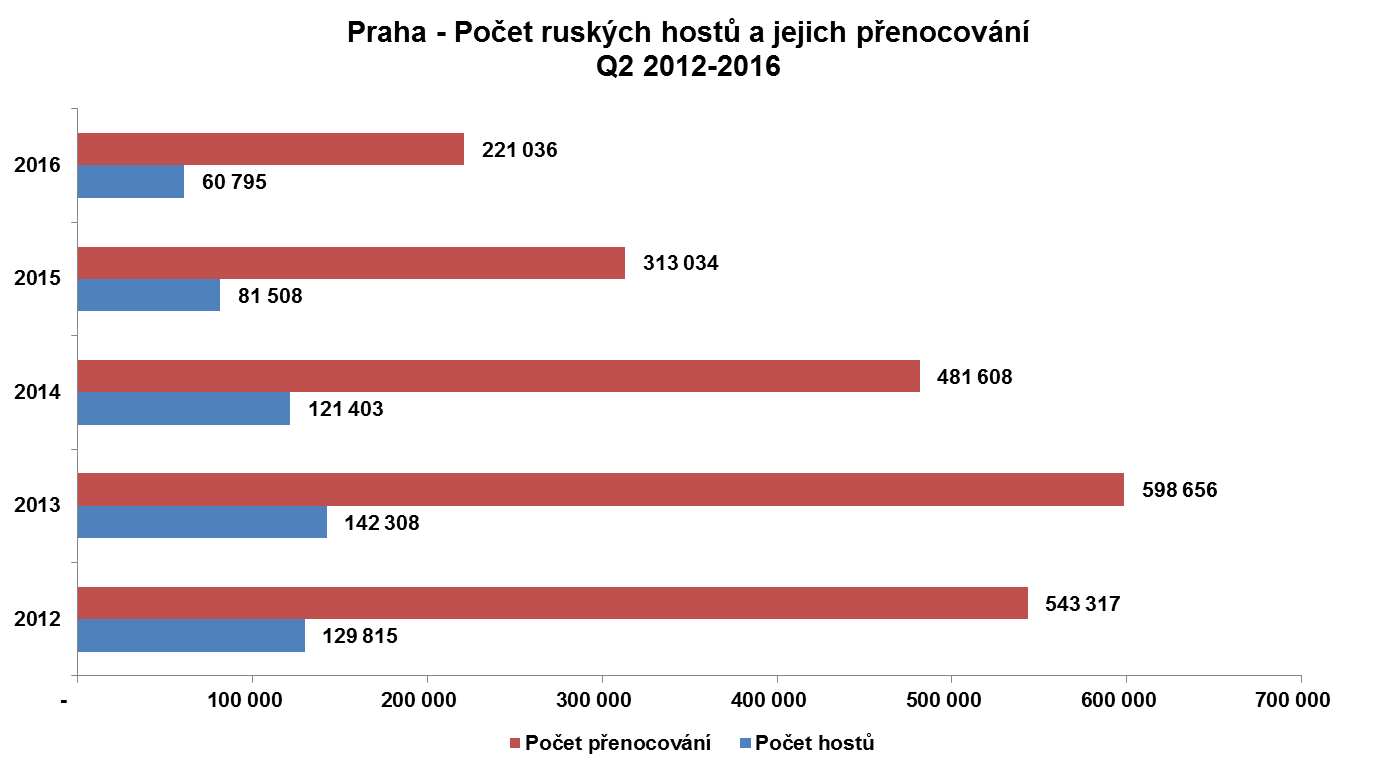 Při posouzení návštěvnosti z jednotlivých regionů v souladu s dlouhodobým vývojem převážnou většinu – 65 % (i při vydělení Ruska jako samostatné oblasti) tvořili hosté z Evropy. Podíl Evropy se meziročně zvýšil o 1,1 %. Evropanů přijelo v porovnání s loňským druhým čtvrtletím o 26.782 (tj. o 2,7 %) více.
Návštěvnost z Asie dosáhla 16,6% podílu. Meziroční nárůst počtu Asijců činil 20.421 osob (8,4 %), což znamená zřetelné zpomalení tohoto růstu (Q2 2015/14: +65.630 osob; +36,9%). Výrazněji poklesl počet ruských hostů (-25,4 %), menší úbytky se týkají Severní Ameriky
(-3,2 %), Jižní Ameriky (-8,3 %), Austrálie (-5,8 %) a Afriky (-4,6 %).Z hlediska celkového množství zahraničních přenocování je podíl Evropy 64,9 %, podíl Asie 14,2 %, podíl Severní Ameriky 10,1 %, Ruska 5,7 %.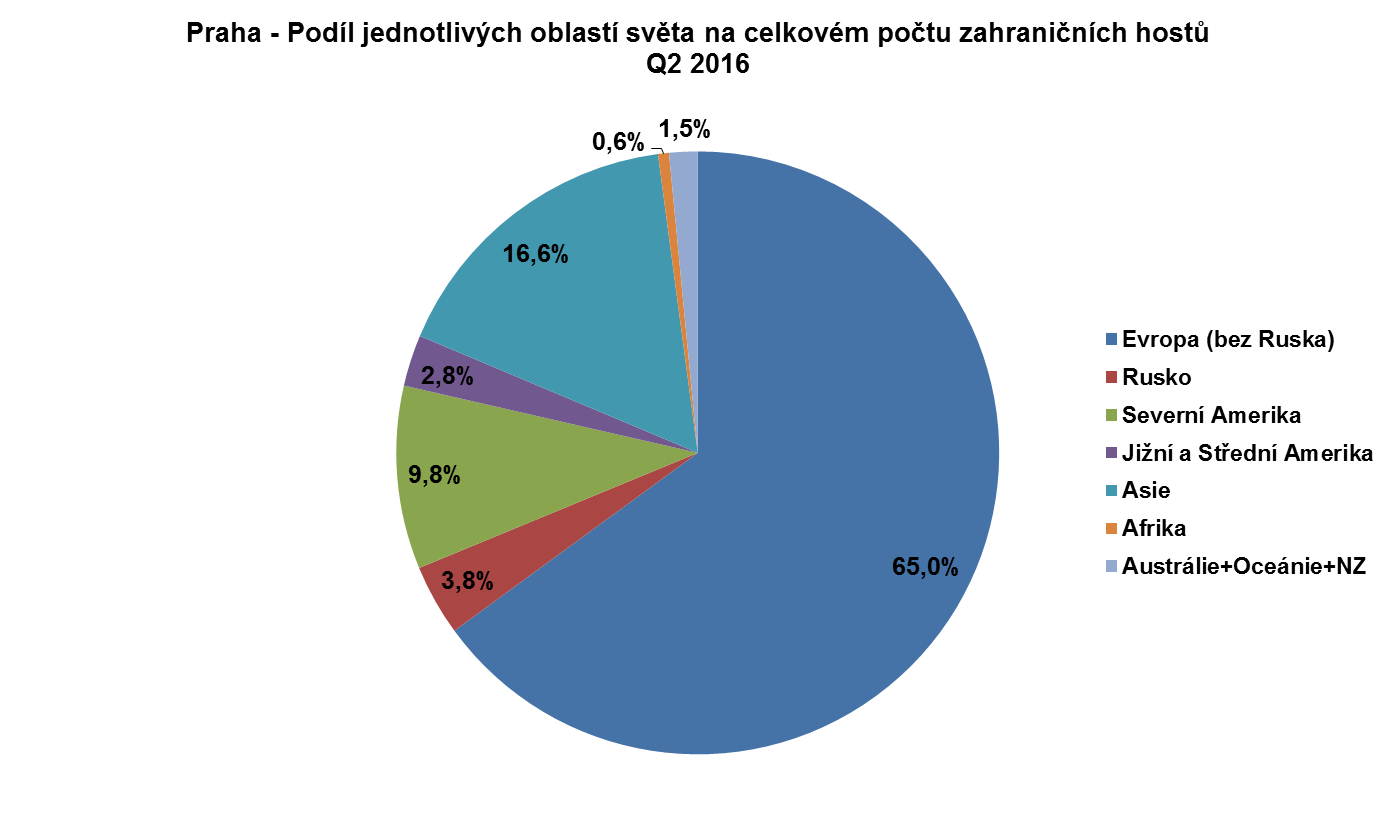 Absolutní přírůstek zahraničních návštěvníků PrahyNejvětší přírůstky zahraničních hostů ve srovnání s Q2 2015 ze zemí:Největší úbytky zahraničních hostů ve srovnání s Q2 2015 ze zemí:Z celkového počtu 55 sledovaných zemí a území došlo u 29 z nich k přírůstku a u 26 z nich k úbytku v návštěvnosti Prahy.
Celkový počet přenocování zahraničních návštěvníkůCelkový počet přenocování nerezidentů činil ve 2. čtvrtletí 2016 3,854.209 nocí, což představuje meziroční úbytek 112.992 noclehů (-2,8 %). Úbytek je způsoben zejména poklesem návštěvnosti z Ruska. Hosté z této země uskutečnili meziročně o 91.998 noclehů (29,4 %) méně. Výrazně se naopak zvyšoval počet přenocování z Polska, Slovenska nebo Izraele.
Nejvíce přenocování ze zemí:Průměrná doba přenocování zahraničních návštěvníkůPrůměrná doba přenocování dosáhla u nerezidentů 2,4 noci, což je meziročně o 0,1 noci méně.Země s výrazně nadprůměrně dlouhou dobou pobytu:
Rusko				3,6 noci
Izrael				3,3 nociZemě s výrazně podprůměrně dlouhou dobou pobytu:
Jižní Korea			1,6 noci
Čína				1,7 nociPorovnání vývoje cestovního ruchu v Praze s celkovým vývojem v rámci ČRDo hromadných ubytovacích zařízení v České republice přijelo během 2. kvartálu 2016 celkem 4,586.169 hostů – z toho 47 % rezidentů a 53 % nerezidentů.
Meziroční přírůstek celkového počtu hostů činil 138.924 osob (3,1 %). 
Rezidentů přijelo o 4,5 % více, nerezidentů o 2 %.Hlavní zdrojovou zemí bylo tradičně Německo (486.827 příjezdů), následované Slovenskem (167.746 hostů), USA (154.288 hostů) a Polskem (149.752 příjezdů). 
V souhrnu za celou republiku je rovněž patrný markantní úbytek Rusů (-23,8 %) a mírný úbytek Američanů (-1,8 %).Podíl Prahy na příjezdech nerezidentů činil 65,6 % (viz graf na následující straně).Regionálně přibylo hostů takřka ve všech krajích.
Výjimku tvořily kraje Plzeňský a Královéhradecký. Kromě Prahy přijelo nejvíce zahraničních návštěvníků do kraje Jihomoravského (6,1 %) a Karlovarského (6 %).Celorepublikový počet přenocování dosáhl hodnoty 11,625.378 noclehů, z toho 47,5 % připadá na české rezidenty a 52,5 % na zahraniční návštěvníky.Celkově se počet přenocování navýšil o 1 % (111.506 nocí), přičemž u rezidentů o 3,8 % vzrostl a u cizinců o 1,4 % poklesl.Celková průměrná doba pobytu za ČR činila 2,5 noci, což platí pro rezidenty i nerezidenty.
Podíl Prahy na celorepublikovém počtu přenocování hostů ze zahraničí byl 63,2 %.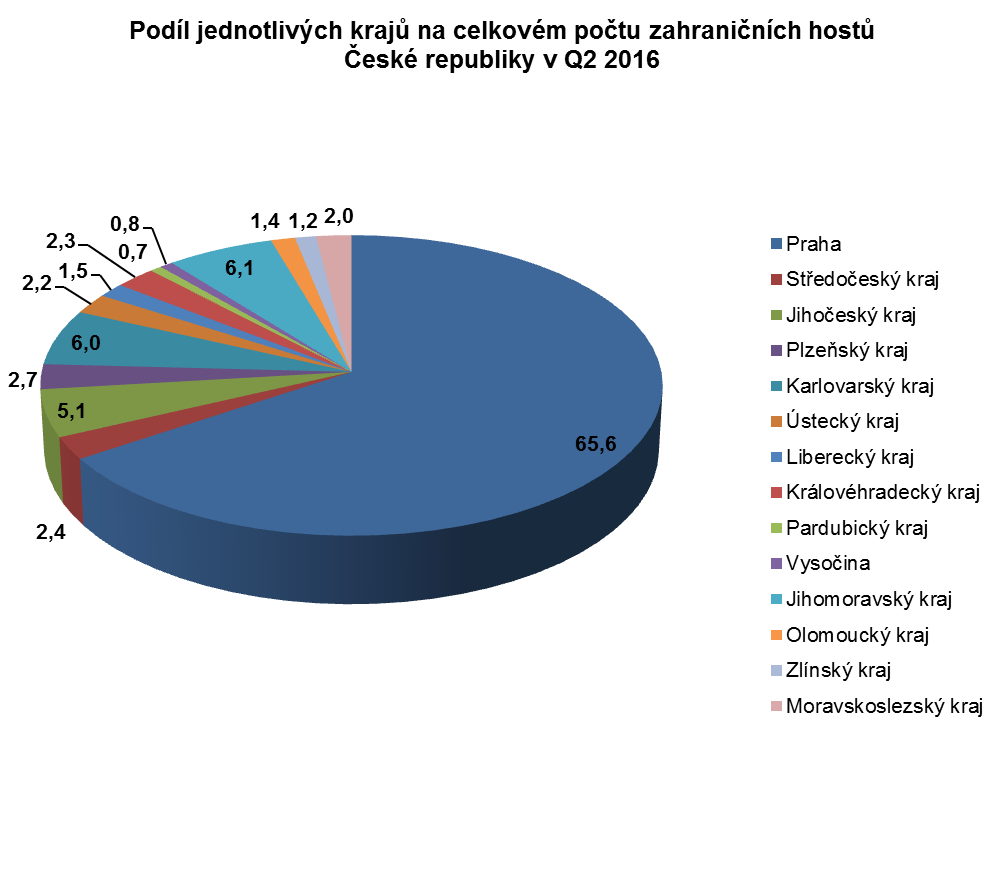 Autor: Ing. Martina Kuřitková, oddělení statistiky a analýz, 
Pražská informační služba – Prague City Tourism
na základě údajů Českého statistického úřadu zveřejněných 9. 8. 2016MěsícCelkový počet hostůPřírůstekPřírůstek v %Duben556.0817620,1Květen660.18025.2434,0Červen631.68415.3732,5Celkem Q21,847.94541.3782,3MěsícCelkový počet přenocováníPřírůstek/ÚbytekPřírůstek/Úbytek
 v %Duben1,303.014-53.362-3,9Květen1,537.990+6.053+0,4Červen1,451.130-29.815-2,0Celkem Q24,292.134-77.124-1,8MěsícPočet domácích hostůPřírůstekPřírůstek v %Duben79.005+5.676+7,7Květen86.908+7.668+9,7Červen87.078+12.580+16,9Celkem Q2252.991+25.924+11,4MěsícCelkový počet přenocováníPřírůstekPřírůstek v %Duben136.416+8.843+6,9Květen150.940+8.814+6,2Červen150.569+18.211+13,8Celkem Q2437.925+35.868+8,9MěsícPočet zahraničních hostůPřírůstekPřírůstek v %Duben477.076-4.914-1,0Květen573.272+17.575+3,2Červen544.606+2.793+0,5Celkem Q21,594.954+15.454+1,0PořadíZeměPočet hostůPřírůstek/ÚbytekPřírůstek/Úbytek
 v %1Německo230.857-612-0,32USA135.411-3.459-2,53Velká Británie96.585+1.209+1,34Itálie74.051-1.960-2,65Polsko72.463+12.989+21,86Slovensko70.667+11.703+19,87Jižní Korea65.845+10.863+19,88Francie63.993+1.056+1,79Rusko60.795-20.713-25,410Čína60.091+1.873+3,2ZeměPřírůstekPřírůstek v %Polsko12.98921,8Slovensko11.70319,8Jižní Korea10.86319,8Izrael6.85424,4Nizozemsko4.47814,3Ukrajina3.22119,6ZeměÚbytekÚbytek v %Rusko-20.713-25,4Švédsko-4.990-14,3Brazílie-4.091-24,8PořadíZeměPočet přenocováníPřírůstek/ÚbytekPřírůstek/Úbytek
 v %1Německo541.181-10.392-1,92USA335.607-14.801-4,23Velká Británie246.878+1.687+0,74Rusko221.036-91.998-29,45Itálie209.080-6.213-2,96Francie165.986-221-0,17Polsko140.163+24.339+21,08Slovensko134.310+19.834+17,39Izrael114.209+23.789+26,310Španělsko107.085-11.573-9,8